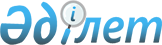 Об образовании избирательных участков на территории Алтынсаринского района
					
			Утративший силу
			
			
		
					Решение акима Алтынсаринского района Костанайской области от 16 ноября 2011 года № 6. Зарегистрировано Управлением юстиции Алтынсаринского района Костанайской области 18 ноября 2011 года № 9-5-133. Утратило силу - Решением акима Алтынсаринского района Костанайской области от 13 марта 2014 года № 1

      Сноска. Утратило силу - Решением акима Алтынсаринского района Костанайской области от 13.03.2014 № 1 (вводится в действие по истечении десяти календарных дней после дня его первого официального опубликования).      В соответствии со статьей 23 Конституционного закона Республики Казахстан от 28 сентября 1995 года "О выборах в Республике Казахстан" по согласованию с районной избирательной комиссией РЕШИЛ:



      1. Образовать избирательные участки на территории Алтынсаринского района согласно приложению.



      2. Контроль за выполнением настоящего решения возложить на руководителя государственного учреждения "Аппарат акима Алтынсаринского района".



      3. Настоящее решение вводится в действие после дня его первого официального опубликования.      Аким района                                Б. Ахметов      СОГЛАСОВАНО:      Председатель районной

      избирательной комиссии

      ________________ С. Тарасова

Приложение        

к решению акима     

от 16 ноября 2011 года  

№ 6             Избирательные участки на территории Алтынсаринского района

      Избирательный участок № 161 в границах села Танабаевское: улицы Целинная, Комсомольская, Чехова, 20 лет Целины, 30 лет Победы, Ленина, 60 лет СССР, Алтынсарина, Абая, Урожайная, переулок Банный.



      Избирательный участок № 162 в границах села Воробьевское.



      Избирательный участок № 163 в границах села Докучаевка.



      Избирательный участок № 164 в границах аула Шокай.



      Избирательный участок № 165 в границах аула Шокай.



      Избирательный участок № 166 в границах села Первомайское.



      Избирательный участок № 167 в границах села Темир Казык.



      Избирательный участок № 168 в границах села Кызылагаш.



      Избирательный участок № 169 в границах села Лермонтово.



      Избирательный участок № 170 в границах села Жанасу.



      Избирательный участок № 172 в границах села Новоалексеевка.



      Избирательный участок № 173 в границах села Анновка.



      Избирательный участок № 174 в границах села Приозерное.



      Избирательный участок № 175 в границах села Кубековка.



      Избирательный участок № 176 в границах села Убаганское.



      Избирательный участок № 177 в границах села Большая Чураковка: улицы Рабочая, Совхозная, 8 марта, Набережная, Комсомольская, Полевая, Пионерская, Школьная, Новая.



      Избирательный участок № 178 в границах села Большая Чураковка: улицы Восточная, Октябрьская, Тургайская, Советская, Амангельды, Заводская, Кустанайская, Первомайская.



      Избирательный участок № 179 в границах села Новониколаевка.



      Избирательный участок № 180 в границах села Осиповка.



      Избирательный участок № 181 в границах села Силантьевка: улицы Мира, Сельхозтехники, Салабаева, Озерная, переулки Ярославский, Победы, Кооперативный, Пионерский, Котлованный.



      Избирательный участок № 182 в границах села Малая Чураковка.



      Избирательный участок № 183 в границах села Бирюковка.



      Избирательный участок № 184 в границах села Зуевка: улицы Школьная, Приозерная, Новостройки.



      Избирательный участок № 185 в границах села Щербаково: улицы Советская, Целинная, Октябрьская, Комсомольская, Первомайская, Пионерская, Украинская, Гагарина, Львовско - Люблинская, Лесная, имени Мариям Хакимжановой, Южная, Садовая, Кобланды, дома номеров 2, 4, 6, 8, 10, 12, 14.



      Избирательный участок № 186 в границах села Сатай.



      Избирательный участок № 187 в границах села Коскудук.



      Избирательный участок № 188 в границах села Красный Кордон.



      Избирательный участок № 189 в границах села Свердловка.



      Избирательный участок № 902 в границах Алтынсаринского района.



      Избирательный участок № 909 в границах села Басбек.



      Избирательный участок № 919 в границах села Щербаково: улицы Кобланды, дома номеров 1, 3, 5, 7, 9, 11, 13, Алтынсарина, Восточная.



      Избирательный участок № 943 в границах села Танабаевское: улицы Степная, Мичурина, Мира.



      Избирательный участок № 944 в границах села Силантьевка: улицы Ленина, Дорожная, 19 съезд ВЛКСМ, 60 лет СССР, Парковая, Садовая, Октябрьская.



      Избирательный участок № 945 в границах села Щербаково: улицы Юбилейная, 60 лет СССР.



      Избирательный участок № 946 в границах села Зуевка: улицы Зеленая, Кооперативная.
					© 2012. РГП на ПХВ «Институт законодательства и правовой информации Республики Казахстан» Министерства юстиции Республики Казахстан
				